General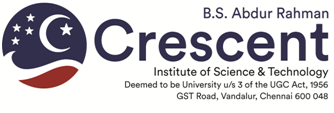 RESEARCH INCENTIVE SCHEME FOR MEMBERS OF THE FACULTY PROFORMA TO FURNISH INFORMATIONName of the faculty 					:Designation 						:Employee ID No.					:Department						:Details  of  Research  Publications  		:Note 5.1 : The publications will be considered only if they are indexed in Web of Science or in Scopus. If the paper is contributed by more than one author, the credit points will be shared by all the authors equally. Faculty members are encouraged to publish papers only in reputed journals and avoid publications in paid journals. Faculty members should also submit a "Self Declaration" stating that publication fee was not paid to the Journal.Note 5.2: Photocopy of the full text of the paper should be enclosed as evidence for each paper, wherein the author details are available &             attach the downloaded page from Web of Science, Scopus as evidence of SNIP for the Journal in which the article got published. 5.3.   Self Declaration: I hereby certify that I have not paid any money for publication of my Research article. Signature6.0   Authoring and publication of Books : 6(a)  Writing a full bookNote 6.1: Attach a photocopy of the book duly attested by HOD & Dean of the School6(b)  Writing a Chapter in a book  Note 6.2: Give photocopy of the chapter of the book and the cover page of the book duly attested by the HOD & Dean of the School7.0  Collaborative Research Project with Foreign University Whether you have started a research project in collaboration with a faculty from a foreign university during this period?		:Note 7.1: A project can be included only once even though the project may last more than one year?  The year of commencement of actual work is the criteria after receipt of all approvalsNote 7.2: Any Collaborative research project undertaken by our faculty with a foreign University with tangible outcome, the faculty member is eligible to earn a credit of 2.00 per project. The tangible outcome shall be endorsed by the Research Board.Note 7.3: Attach confirmation letter and proof of having commenced the project.8.0  Generation of Research Grants  Note 8.1: Incentive for the project can be claimed based on the total fund sanctioned and money released by the funding agency.  Only the Principal Investigator can claim the incentive and he is responsible for sharing with their co-investigators and supporting staff)Note 8.2:  Attach a copy of the sanction order received from the funding agency9.0   Patents obtained Note 9.1: A faculty can claim incentive for a patent only once during the year in which patent right was grantedNote 9.2: Attach a copy of the order issued by the authority concernedDate :                                                                                                  				Signature of the faculty memberForwarding comments of the Head of Department :Date :                                                                                               				 	Signature of Head of DepartmentForwarding comments of the Dean of the School :Date :                                                                                                           				Signature of the DeanSl. No.Title of the Research PaperWhether you are the first authorName of the Co-author(s)AffiliationOfficial addressName of the JournalVolume No.Issue No.Page No(s).Month & year of publicationSNIPFurnised by Scopus12345Sl. No.Whether you are the first authorName of the Principal author / Co-authorAffiliationOfficial addressName of the PublisherInternational / National / Local PublisherPublisher’s addressPublisher’s e-Mail I.D.ISBN / ISSN Number of the bookMonth & Year of Publication of first edition1234Sl. No.Have you contributed to an edited volume/ bookChapter titleBook titleEditor / Co-author(s) nameAffiliationInternational / National / Local PublisherPublisher’s addressPublisher’s e-Mail I.D.ISBN / ISSN Number of the bookMonth & Year of Publication of first edition12Sl. No.Title of the projectForeign faculty involvedUniversity nameLocationDate of Confirmation letterDate of commencement of the projectWhether the project involves more than one faculty from B.S.A.UName of the faculty members involvedDetails of faculty members involved1.2.Sl. No.Name of the funding agencyTtitle of the project, value of the project, funding agency detailTotal value of the projectAmount released by the funding agency and date of releaseDate of commencement of the project     Indicate the name of the co-investigator(s) and supporting staff involvedWhether the project is a joint project with other institution?Share of our University part out of the total value of the project12Sl. No.Title of the patented workInventor (or) AssigneeIf it is a joint patent, give the names  of the co-assigneesIndian Patent or a foreign patentPriority dateFiling datePublication datePeriod of validity of Patented right	12345